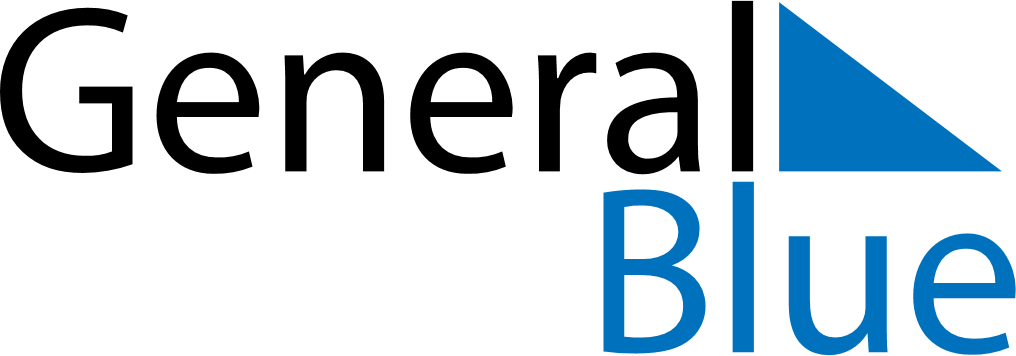 May 2022May 2022May 2022May 2022TurkeyTurkeyTurkeySundayMondayTuesdayWednesdayThursdayFridayFridaySaturday12345667Labour and Solidarity DayEnd of Ramadan (Eid al-Fitr)891011121313141516171819202021Commemoration of Atatürk, Youth and Sports Day2223242526272728293031